Блохи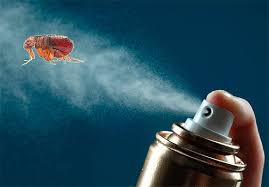 Вот уж кому точно не рады в доме. Что комары, что клопы, что блохи – приносят огромный дискомфорт, питаясь кровью людей и домашних животных. Но если укусы комаров и клопов вызывают только отёк тканей и зуд, то блошиные – очень болезненны и приводят к дерматитам. Откуда они только берутся?!

Блохи появляются в квартире или частном доме, если домашние питомцы имеют свободный доступ на улицу, где контактируют с заражёнными паразитами животными. Также можно принести их с выгула четвероногого члена семьи: летом блохи активно размножаются, откладывая яйца в траву, ну а какой пёс не любит поваляться на мягком газоне? Яйца приклеиваются к лапам или шерсти и вместе с питомцем попадают в квартиру.Но блохи могут завестись и без домашнего зверья. Если не уделять должного внимания чистоте в доме, они могут подняться из подвала вместе с крысами в дом или подъезд. А уж оттуда на одежде и обуви разнесутся по квартирам.Болезненность и отёчность укусов зависит от чувствительности человека. При слабой чувствительности человек практически не ощущает неудобства. При высокой чувствительности – блошиный укус может стать огромным зудящим и болезненным пузырём.

Как избавиться от блох в квартире
1.    С помощью современных инсектицидов. Они позволяют в кратчайшие сроки одержать победу над паразитами, но полного избавления не дают. Придётся продезинфицировать все уголки и укромные местечки, где могут быть личинки, только так можно избавиться от паразитов.
2.    Сделайте генеральную уборку помещения, вымойте стены и пол. Обработайте все углы и закоулки слабым раствором хлорки (только резиновые перчатки не забудьте) или специальными антиблошиными жидкостями, которые можно приобрести в ветеринарной аптеке.
3.    Домашние питомцы должны носить антиблошиные ошейники. После обработки дома обязательно выстирайте подстилки своих любимцев и подложите под них полынь.УЗ «Дятловская ЦРБ» врач педиатр Чигир Т.Н.